EducationBachelor    * Adnan Menderes University, College of Tourism, Travel Management & Tourism Guiding, 2011, GPA: 3.57/4 * Anadolu University, Business Administration, 2010Master *Akdeniz University, Institute of Social Sciences, Tourism and Hotel Management, 2015  (Thesis: Effect on professional tourist guides’ of professional competence on tourists’ destination image perception and on overall satisfaction)Doctorate *Akdeniz University, Institute of Social Sciences, Tourism and Hotel Management, 2020  (Thesis: Tourists' perceptions of guide, group member interactions and group cohesion: A case of organised tours)  Academic EmploymentAssistant Professor, Tourism Management, Antalya Bilim University 2020- PresentResearch Assistant, School of Tourism Antalya Bilim University 2017-2020Professional EmploymentThe ministry of culture and tourism professional tourist guide (Freelancer) -I have been leading in Antalya and all over in Turkey. As a tourist guide, I have almost thirteen years field of experience. Peninsula Tours, Crossroad Travel, Kropki Tour, Sunwind Travel, Dorak-Itir Tour, Meeting Point IQ Travel, Nexa Travel, Meander Travel, Hierapolis Turizm, Yağmur Turizm, Ets Tur 2012-……………. Translatorship, work of interpreter-Turkish-English translate Prime Tercüme Hizmetleri 2012 Turkey Tour Training-Educational Tourist Guide 2010-2011 Guest Relation Agent -Internship-Daily tour purchasing Peninsula Tours 2008-2009 Sales Representative, Assistant Manager- Roz Parfumeri 2007 Graphic Designer-Aren Tanıtım Reklam, Halkla İlişkiler, Basın Yayın, Tasarım, Turizm LTD. ŞTİ 2006PublicationsAcademic ArticlesGÜZEL FATMA ÖZLEM, ÜNAL CANER, ŞAHİN İLKER (2024).  How does the cross-cultural view shape the destination brand personality and brand image? Evidence from the travelers.  Journal of Quality Assurance in Hospitality & Tourism, 25(2), 239-268. Doi: https://doi.org/10.1080/1528008X.2022.2112804 (Yayın No: 8433827)ALBAYRAK TAHİR,DURSUN ASLIHAN,ÜNAL CANER (2019).  Do tourists have different motivations for online travel purchasing? A segmentation of the Russian market.  Journal of Vacation Marketing, 25(4), 432-443., Doi: 10.1177/1356766718814091 (Yayın No: 5006962)CABER MELTEM, ÜNAL CANER, DURSUN CENGİZCİ ASLIHAN, GÜVEN AYLİN (2019).  Conflict management styles of professional tour guides: A cluster analysis.  Tourism Management Perspectives, 30, 89-97., Doi: 10.1016/j.tmp.2019.02.004 (Yayın No: 6882603)YILMAZ YILDIRIM, ÜNAL CANER, DURSUN ASLIHAN (2019).  The Effects of Distribution Channels on the SellingPrices of Hotels in Time of Crisis.  World Academy of Science, Engineering and TechnologyInternational Journal of Economics and Management Engineering, 13(6), 941-944. (Yayın No: 5919884)YILMAZ YILDIRIM,ÜNAL CANER,DURSUN ASLIHAN (2018).  Impacts of Operational Management Proficiency Levels of Hotels on Operational and Marketing Related Decisions in Time of Crisis.  Journal of Tourism and Management Research, 3(2), 290-305., Doi: 10.26465/ojtmr.2018339511 (Yayın No: 4337590)ÜNAL CANER,DURSUN ASLIHAN,CABER MELTEM (2017).  A study of domestic honeymoon tourism in Turkey.  European Journal of Tourism, Hospitality and Recreation, 8(1), 65-74., Doi: 10.1515/ejthr-2017-0006 (Yayın No: 3661067)CABER MELTEM,ALBAYRAK TAHİR,ÜNAL CANER (2016).  Motivation-based Segmentation of Cruise Tourists: A Case Study on International Cruise Tourists Visiting Kuşadası, Turkey.  Tourism in Marine Environments, 11, 101-108., Doi: 10.3727/154427315X14513374773364 (Yayın No: 3661096)ÜNAL CANER, GÜZEL FATMA ÖZLEM, YAŞAR Muhammedali, KELEŞ Fatma Nur (2021).  Turizm Rehberliği Lisansüstü Eğitiminde Alan Dışı Öğrenci Alımı Paradoksu.  Anatolia: Turizm Araştırmaları Dergisi, 32(2), 184-200., Doi: 10.17123/atad.890039 (Kontrol No: 7511655)YILMAZ YILDIRIM, ÜNAL CANER, DURSUN ASLIHAN (2019).  Otel Yöneticilerinin 2016 Türkiye Turizm Krizine İlişkin Öngörüleri ve Kriz Yönetim Uygulamaları.  e-Journal of Yasar University, 14(56), 468-488. (Kontrol No: 5845554)ÜNAL CANER, CABER MELTEM (2019).  Turist Rehberlerinin Mesleki Yeterliliklerinin Destinasyon İmajına ve Memnuniyetine Etkisi. Anatolia: Turizm Araştırmaları Dergisi, 30(1), 82-92., Doi: 10.17123/atad.580655 (Kontrol No: 5579219)GÜZEL FATMA ÖZLEM,ŞAHİN İLKER,YAĞMUR YENAL,ERDEM ÖZKAN,KARASAKAL SEZER, ÜNAL CANER (2018).  Antalya’nın Destinasyon Kişiliği ve İmajına İlişkin Keşfedici Bir Araştırma.  Journal of Yaşar University, 13(50), 125-139., Doi: 10.19168/jyasar.356446 (Kontrol No: 4556414)Book ChaptersAnatolian Landscape and Faith Tourism: Ancient Times to Present, Bölüm adı:(The Role of Geographical Indications in Faith Tourism: The Case of the Route of the Seven Churches) (2023)., ÜNAL CANER, ÇAVUŞOĞLU MCKENZIE ÇAĞLA, Detay Yayıncılık, Editör:Dr. Muharrem Tuna; Ms. Gamze Kaya; Dr. Eda Hazarhun; Dr. Hasret Ulusoy Mutlu; Ms. Nuray Yıldız; Mr. Sinan Baran Bayar, Basım sayısı:1, Sayfa Sayısı 509, ISBN:978-605-254-859-2, İngilizce(Bilimsel Kitap) (Yayın No: 8892794)Turist Rehberleri İçin Anadolu’nun Somut Olmayan Kültürel Mirası, Bölüm adı:(Antalya) (2023)., ÜNAL CANER,  Detay Yayıncılık, Editör:Türker Ali, Kurt Sinan, Köksal Gökhan, Basım sayısı:1, Sayfa Sayısı 533, ISBN:978-605-254-837-0, Türkçe(Bilimsel Kitap), (Yayın No: 8609893)Kavramdan Uygulamaya Turist Rehberliği Mesleği, Bölüm adı:(Tur Yönetimi Kavramı) (2023)., ŞAHİN İLKER, ÜNAL CANER,  Nobel Akademik Yayıncılık, Editör:Özlem Köroğul Özlem Güzel, Basım sayısı:2, Sayfa Sayısı 546, ISBN:978-605-033-045-8, Türkçe(Bilimsel Kitap), (Yayın No: 5626907)Dünya Göç Hareketleri Çerçevesinde Mekansızlaşma Yöresel Yer Değişimleri-İklim Göçmenleri Dünya Göç Hareketleri Dizisi-4, Bölüm adı:(Arkeoturizm Kapsamında Anadolu’nun Paleolitik Göçü: Karain Mağarası Örneği) (2023)., ÜNAL CANER,  NOBEL AKADEMİK YAYINCILIK, Editör:Gümrükçü Harun, Basım sayısı:1, Sayfa Sayısı 202, ISBN:978-625-427-996-6, Türkçe(Bilimsel Kitap), (Yayın No: 8433848)Anadolu Efsaneleri, Bölüm adı:(Akdeniz Bölgesi Antik Kent Efsaneleri) (2023)., ÜNAL CANER,  Nobel Akademik Yayıncılık, Editör:Tanrısever Canan, Güzel Özlem, Basım sayısı:2, Sayfa Sayısı 868, ISBN:978-625-417-595-4, Türkçe(Bilimsel Kitap), (Yayın No: 7702644)Türkiye Turizm Ansiklopedisi Kavramlar, Kurumlar ve Kuruluşlar, Olaylar ve Kişiler, Bölüm adı:(Antalya Soba Müzesi) (2022)., ÜNAL CANER,  Detay Yayıncılık, Editör:Kozak Nazmi, Kozak Metin, Basım sayısı:1, Sayfa Sayısı 385, ISBN:978-605-254-553-9, Türkçe(Ansiklopedi Maddesi), (Yayın No: 8615191)Türkiye Turizm Ansiklopedisi Kavramlar, Kurumlar ve Kuruluşlar, Olaylar ve Kişiler, Bölüm adı:(Dokumapark) (2022)., ÜNAL CANER,  Detay Yayıncılık, Editör:Kozak Nazmi, Kozak Metin, Basım sayısı:1, Sayfa Sayısı 385, ISBN:978-605-254-556-0, Türkçe(Ansiklopedi Maddesi), (Yayın No: 8615160)Türkiye Turizm Ansiklopedisi Kavramlar, Kurumlar ve Kuruluşlar, Olaylar ve Kişiler, Bölüm adı:(Myra Antik Kenti) (2022)., ÜNAL CANER,  Detay Yayıncılık, Editör:Kozak Nazmi, Kozak Metin, Basım sayısı:1, Sayfa Sayısı 385, ISBN:978-605-254-561-4, Türkçe(Ansiklopedi Maddesi), (Yayın No: 8615103)Türkiye Turizm Ansiklopedisi Kavramlar, Kurumlar ve Kuruluşlar, Olaylar ve Kişiler, Bölüm adı:(Kyaneai Antik Kenti) (2022)., ÜNAL CANER,  Detay Yayıncılık, Editör:Kozak Nazmi, Kozak Metin, Basım sayısı:1, Sayfa Sayısı 385, ISBN:978-605-254-560-7, Türkçe(Ansiklopedi Maddesi), (Yayın No: 8615121)Türkiye Turizm Ansiklopedisi Kavramlar, Kurumlar ve Kuruluşlar, Olaylar ve Kişiler, Bölüm adı:(Antalya Bilim Üniversitesi Turizm Fakültesi) (2022)., ÜNAL CANER,  Detay Yayıncılık, Editör:Kozak Nazmi, Kozak Metin, Basım sayısı:1, Sayfa Sayısı 385, ISBN:978-605-254-553-9, Türkçe(Ansiklopedi Maddesi), (Yayın No: 8614770)Türkiye Turizm Ansiklopedisi Kavramlar, Kurumlar ve Kuruluşlar, Olaylar ve Kişiler, Bölüm adı:(Elmalı Müzesi) (2022)., ÜNAL CANER,  Detay Yayıncılık, Editör:Kozak Nazmi, Kozak Metin, Basım sayısı:1, Sayfa Sayısı 385, ISBN:978-605-254-556-0, Türkçe(Ansiklopedi Maddesi), (Yayın No: 8615140)Türkiye Turizm Ansiklopedisi Kavramlar, Kurumlar ve Kuruluşlar, Olaylar ve Kişiler, Bölüm adı:(Side Tiyatrosu) (2022)., ÜNAL CANER,  Detay Yayıncılık, Editör:Kozak Nazmi, Kozak Metin, Basım sayısı:1, Sayfa Sayısı 385, ISBN:978-605-254-563-8, Türkçe(Ansiklopedi Maddesi), (Yayın No: 8615029)Türkiye Turizm Ansiklopedisi Kavramlar, Kurumlar ve Kuruluşlar, Olaylar ve Kişiler, Bölüm adı:(Side Antik Kenti) (2022)., ÜNAL CANER,  Detay Yayıncılık, Editör:Kozak Nazmi, Kozak Metin, Basım sayısı:1, Sayfa Sayısı 385, ISBN:978-605-254-563-8, Türkçe(Ansiklopedi Maddesi), (Yayın No: 8615082)Türkiye Turizm Ansiklopedisi Kavramlar, Kurumlar ve Kuruluşlar, Olaylar ve Kişiler, Bölüm adı:(Dereağzı Kilisesi) (2022)., ÜNAL CANER,  Detay Yayıncılık, Editör:Kozak Nazmi, Kozak Metin, Basım sayısı:1, Sayfa Sayısı 385, ISBN:978-605-254-555-3, Türkçe(Ansiklopedi Maddesi), (Yayın No: 8615180)Destinasyon Yönetiminde Yeni Yaklaşımlar, Bölüm adı:(Destinasyon Yönetiminde Turların Önemi) (2021)., ÜNAL CANER,  Nobel Bilimsel Eserler, Editör:Karasakal Sezer, Doğan Oğuz, Basım sayısı:1, Sayfa Sayısı 448, ISBN:978-625-433-037-7, Türkçe(Bilimsel Kitap), (Yayın No: 7512248)Turizm İşletmelerinde Çağdaş Pazarlama Yaklaşımları, Bölüm adı:(Alternatif Pazarlama İletişim Aracı Olarak Sinsi Pazarlama: Yoksa Uyanık Pazarlama mı?) (2021)., ÜNAL CANER,  Detay Yayıncılık, Editör:Ahu Yazıcı Ayyıldız ve Tuğrul Ayyıldız, Basım sayısı:1, Sayfa Sayısı 494, ISBN:978-605-254-455-6, Türkçe(Bilimsel Kitap), (Yayın No: 7512134)Halkbilimi Bağlamında Türkiye’de Kültürel Turizm ve Eğlence Kültürü, Bölüm adı:(Alternatif Turizm Seçenekleri ve Kültür) (2021)., ÜNAL CANER,  Eğitim Yayınevi, Editör:Kılıç Samet, Basım sayısı:1, Sayfa Sayısı 196, ISBN:978-625-7405-10-2, Türkçe(Bilimsel Kitap), (Yayın No: 7511759)Turist Rehberleri İçin Şehir Turu Rehberi, Bölüm adı:(Antalya) (2021)., ÜNAL CANER, GÜZEL FATMA ÖZLEM,  Detay Yayıncılık, Editör:Türker Ali, Köksal Gökhan, Basım sayısı:1, Sayfa Sayısı 628, ISBN:978-605-254-374-0, Türkçe(Bilimsel Kitap), (Yayın No: 7034017)ANADOLU HALK KÜLTÜRÜNDE İNANIŞ VE RİTÜELLER Teoriden Pratiğe Köken ve Yansımalar, Bölüm adı:(Halk Kültürü İnanışları Bağlamında Fal ve Kehanet Ritüelleri) (2021)., ÜNAL CANER,  Nobel Akademik Yayıncılık, Editör:Güzel Özlem, Basım sayısı:1, Sayfa Sayısı 759, ISBN:978-625-439-467-6, Türkçe(Bilimsel Kitap), (Yayın No: 8433903)Anadolu’da İnanç Turizmi Fenomenler, Efsaneler, Kişiler ve Mekanlar, Bölüm adı:(Aziz Nikolaos ve Kilisesi: Likya’da bir Hac Merkezi) (2020)., ÜNAL CANER,  Nobel Akademik Yayıncılık, Editör: Doç.Dr.Özlem Güzel, Basım sayısı:1, Sayfa Sayısı 868, ISBN:978-625-402-368-2, Türkçe(Bilimsel Kitap), (Yayın No: 6601869)Anadolu’da İnanç Turizmi Fenomenler, Efsaneler, Kişiler ve Mekanlar, Bölüm adı:(Şems-i Tebrizi: Mevlana’nın Gönül Dünyasını Değiştiren Mutasavvıf) (2020)., ÜNAL CANER,  Nobel Akademik Yayıncılık, Editör:Doç.Dr.Özlem Güzel, Basım sayısı:1, Sayfa Sayısı 868, ISBN:978-625-402-368-2, Türkçe(Bilimsel Kitap), (Yayın No: 6601872)Turist Rehberliğinde Uzmanlaşma Özel İlgi Turlarından Özel Konulara, Bölüm adı:(Yurt dışı Rehberliği Alanında Uzmanlaşma) (2019)., ÜNAL CANER,  Nobel Akademik Yayıncılık, Editör: Köroğlu Özlem, Güzel Özlem, Basım sayısı:1, Sayfa Sayısı 588, ISBN:978-605-033-106-6, Türkçe(Bilimsel Kitap), (Yayın No: 5920586)TURİST REHBERLİĞİ ÜZERİNE GÜNCEL ARAŞTIRMALAR, Bölüm adı:(Turist Rehberliği Uzmanlaşma Eğtiminde Farkındalık Yaratma: Turizm Paydaşlarına Yönelik Bir Durum Çalışması) (2018)., GÜVEN AYLİN, ÜNAL CANER,CABER MELTEM,  Detay Yayıncılık, Editör:Hacıoğlu Necdet, Avcıkurt Cevdet, Kılıç Arzu, Yıldırım Ulusoy Hasret, Basım sayısı:1, Sayfa Sayısı 744, ISBN:978-605-254-040-4, Türkçe(Bilimsel Kitap), (Yayın No: 4780550)Turist Rehberliği Üzerine Güncel Araştırmalar, Bölüm adı:(Turist Rehberlerinin Rollerine Dayanan Metaforik Turist Algısı) (2018)., KÖROĞLU ÖZLEM,GÜZEL FATMA ÖZLEM,ÜNAL CANER,  Detay Yayıncılık, Editör:HACIOĞLU Necdet, AVCIKURT Cevdet, KILIÇ Arzu, YILDIRIM ULUSOY Hasret, Basım sayısı:1, Sayfa Sayısı 744, ISBN:978-605-254-040-4, Türkçe(Bilimsel Kitap), (Yayın No: 4587736)Turist Rehberliği Üzerine Güncel Araştırmalar, Bölüm adı:(Kültürel Farklılıklarla İletişim: Profesyonel Turist Rehberleri Perspektifinden Bir Değerlendirme) (2018)., EHTİYAR VESİLE RÜYA,BAŞER GÖZDEGÜL,ÜNAL CANER,  Detay Yayıncılık, Editör:Hacıoğlu Necdet, Avcıkurt Cevdet, Kılıç Arzu, Yıldırım Ulusoy Hasret, Basım sayısı:1, Sayfa Sayısı 744, ISBN:978-605-254-040-4, Türkçe(Bilimsel Kitap), (Yayın No: 4483208)ProceedingsÇAVUŞOĞLU MCKENZIE ÇAĞLA, ÜNAL CANER (2023).  Geographical Indication (GI) Products’ role in sustainable attitude: How does GI awareness
promote Gen Z’s purchasing behavior?.  EGE ÜNİVERSİTESİ IV. Uluslararası Gastronomi, Turizm ve Kultur Çalışmaları Sempozyumu-Çeşme, 14-14. (Özet Bildiri/Sözlü Sunum)(Yayın No:8433932)ÜNAL CANER, ÇAVUŞOĞLU MCKENZIE ÇAĞLA (2022).  The Role of Geographical Indications in Faith Tourism: The Case of the Route of the Seven Churches.  Anatolian Landscape and Faith Tourism: Ancient Times to Present Conference, 3-4., Doi: 10.5038/2994-4104-V1 (Özet Bildiri/Sözlü Sunum)(Yayın No:8433916)ÜNAL CANER (2022).  Arkeo-Turizm Kapsamında Anadolu’nun Paleolitik Göçü: Karain Mağarası Örneği.  Uluslararası Dünya Göç Hareketleri Sempozyumu, 127-128. (Özet Bildiri/Sözlü Sunum)(Yayın No:7732420)YILMAZ YILDIRIM,ÜNAL CANER,DURSUN ASLIHAN (2017).  The Effects of Distribution Channels on the Selling Prices of Hotels in Time of Crisis.  ICTMM 2017: 19th International Conference on Tourism Marketing and Management, Kyoto, Japan,, 4(11), 798-801., Doi: 1999.26/73096 (Tam Metin Bildiri/Sözlü Sunum)(Yayın No:3661117)DOĞAN OĞUZ,KARASAKAL SEZER,DURSUN ASLIHAN,ÜNAL CANER (2017).  Effects of Website Qualiy Dimensions on Repurchase Intention in Airlıne Industry.  II. Tourism and Dynamics, 426-440. (Tam Metin Bildiri/Sözlü Sunum)(Yayın No:3660505)GÜVEN AYLİN,ÜNAL CANER,DURSUN ASLIHAN (2016).  The Roles of Personality and Conflict Management Styles on the Success of Professional Tourist Guides.  1st. International Conference On Tourism Dynamics And Trends, Antalya, 2016, 414 (Tam Metin Bildiri/Sözlü Sunum)(Yayın No:3661148)ÜNAL CANER,DURSUN ASLIHAN (2016).  Honeymoon Tourism Market: A Study On Domestic Honeymoon Tourists Visiting Antalya, Turkey.  1st. International Conference On Tourism Dynamics And Trends, Antalya, 2016., 183 (Tam Metin Bildiri/Sözlü Sunum)(Yayın No:3661142)EHTİYAR VESİLE RÜYA,ÜNAL CANER,Oluk Pelin (2019).  Turist Rehberlerinin Psikolojik Dayanıklılığının Psikolojik İyi Oluş ve Yaşam Kalitesi Üzerindeki İlişkisinde İyimserliğin Aracılık Rolü.  2. Turizm Rehberliği Kongresi, 54-54. (Özet Bildiri/Sözlü Sunum)(Yayın No:5920711)ÜNAL CANER (2019).  Günlük ve Paket Tur Katılımcılarının Davranış Biçimleri ve Hizmet İyileştirme Stratejileri: Turist Rehberlerine Yönelik Bir Durum Çalışması.  2. Turizm Rehberliği Kongresi, 21-22. (Özet Bildiri/Sözlü Sunum)(Yayın No:5920966)GÜVEN AYLİN,ÜNAL CANER,CABER MELTEM (2018).  Turizm Rehberliği Uzmanlaşma Eğitiminde Farkındalık Yaratma: Turizm Paydaşlarına Yönelik Bir Durum Çalışması.  1. Turizm Rehberliği Kongresi, 41-41. (Tam Metin Bildiri/Sözlü Sunum)(Yayın No:4345270)KÖROĞLU ÖZLEM,GÜZEL FATMA ÖZLEM,ÜNAL CANER (2018).  Turist Rehberlerinin Rollerine Dayanan Metaforik Turist Algısı.  I. TURİZM REHBERLİĞİ KONGRESİ Balıkesir Üniversitesi Turizm Fakültesi (Özet Bildiri/Sözlü Sunum)(Yayın No:4272000)EHTİYAR VESİLE RÜYA,BAŞER GÖZDEGÜL,ÜNAL CANER (2018).  Kültürel Farklılıklarla İletişim: Profesyonel Turist Rehberleri Bazında Bir Değerlendirme.  I. TURİZM REHBERLİĞİ KONGRESİ Balıkesir Turizm Fakültesi (Özet Bildiri/Sözlü Sunum)(Yayın No:4272039)ÖZDEMİR BAHATTİN,YILMAZ GÖKHAN,ÜNAL CANER (2016).  Fiyat-Kalite İlişkisi ve Yenilik Merakının Turistlerin Yerel Yiyecek Satın Alma Niyetine Etkisi..  17.Ulusal Turizm Kongresi, Akademi Sektör Buluşması,, 232-243. (Tam Metin Bildiri/Sözlü Sunum)(Yayın No:3661158)DURSUN ASLIHAN, ÜNAL CANER,CABER MELTEM (2016).  Sorumlu Çevresel Davranış İle Doğa-Temelli Rekreasyon Tercihleri Arasındaki İlişki: Antalya’ya Gelen Alman Turistlere Yönelik Bir Araştırma.  2. Ulusal Sürdürülebilir Turizm Kongresi, ANTALYA, TÜRKIYE, 273-288. (Tam Metin Bildiri/Sözlü Sunum)(Yayın No:3661154)Courses/TeachingLisansMembershipsAntalya Rehberler OdasıResearch InterestsDestination Management Tourist Guiding Tourism Marketing Alternative Tourism Hospitality Management Tourist Motivation Crisis Management Culture & Cuisine ManagementLanguagesTurkish Native English Fluent German Elementary2023-2024Lisans2023-2024Lisans2023-2024Lisans2023-2024Lisans2023-2024Lisans2023-2024Lisans2023-2024Lisans2023-2024Lisans2023-2024Lisans2023-2024Lisans2023-2024LisansAncient Cities and TourismAncient Cities and TourismAncient Cities and TourismAncient Cities and TourismAncient Cities and TourismAncient Cities and TourismAncient Cities and TourismAncient Cities and TourismAncient Cities and TourismAncient Cities and TourismAncient Cities and TourismAncient Cities and TourismAncient Cities and TourismAncient Cities and Tourismİngilizceİngilizceİngilizceİngilizce3333333Ancient Cities and Tourism (for Interior Architecture and Environmental Design)Ancient Cities and Tourism (for Interior Architecture and Environmental Design)Ancient Cities and Tourism (for Interior Architecture and Environmental Design)Ancient Cities and Tourism (for Interior Architecture and Environmental Design)Ancient Cities and Tourism (for Interior Architecture and Environmental Design)Ancient Cities and Tourism (for Interior Architecture and Environmental Design)Ancient Cities and Tourism (for Interior Architecture and Environmental Design)Ancient Cities and Tourism (for Interior Architecture and Environmental Design)Ancient Cities and Tourism (for Interior Architecture and Environmental Design)Ancient Cities and Tourism (for Interior Architecture and Environmental Design)Ancient Cities and Tourism (for Interior Architecture and Environmental Design)Ancient Cities and Tourism (for Interior Architecture and Environmental Design)Ancient Cities and Tourism (for Interior Architecture and Environmental Design)Ancient Cities and Tourism (for Interior Architecture and Environmental Design)İngilizceİngilizceİngilizceİngilizce3333333Ancient Cities and Tourism (for Interior Architecture and Environmental Design)Ancient Cities and Tourism (for Interior Architecture and Environmental Design)Ancient Cities and Tourism (for Interior Architecture and Environmental Design)Ancient Cities and Tourism (for Interior Architecture and Environmental Design)Ancient Cities and Tourism (for Interior Architecture and Environmental Design)Ancient Cities and Tourism (for Interior Architecture and Environmental Design)Ancient Cities and Tourism (for Interior Architecture and Environmental Design)Ancient Cities and Tourism (for Interior Architecture and Environmental Design)Ancient Cities and Tourism (for Interior Architecture and Environmental Design)Ancient Cities and Tourism (for Interior Architecture and Environmental Design)Ancient Cities and Tourism (for Interior Architecture and Environmental Design)Ancient Cities and Tourism (for Interior Architecture and Environmental Design)Ancient Cities and Tourism (for Interior Architecture and Environmental Design)Ancient Cities and Tourism (for Interior Architecture and Environmental Design)Food and Beverage ManagementFood and Beverage ManagementFood and Beverage ManagementFood and Beverage ManagementFood and Beverage ManagementFood and Beverage ManagementFood and Beverage ManagementFood and Beverage ManagementFood and Beverage ManagementFood and Beverage ManagementFood and Beverage ManagementFood and Beverage ManagementFood and Beverage ManagementFood and Beverage Managementİngilizceİngilizceİngilizceİngilizce3333333World DestinationsWorld DestinationsWorld DestinationsWorld DestinationsWorld DestinationsWorld DestinationsWorld DestinationsWorld DestinationsWorld DestinationsWorld DestinationsWorld DestinationsWorld DestinationsWorld DestinationsWorld Destinationsİngilizceİngilizceİngilizceİngilizce2222222Tourism GuidanceTourism GuidanceTourism GuidanceTourism GuidanceTourism GuidanceTourism GuidanceTourism GuidanceTourism GuidanceTourism GuidanceTourism GuidanceTourism GuidanceTourism GuidanceTourism GuidanceTourism Guidanceİngilizceİngilizceİngilizceİngilizce3333333Yüksek LisansYüksek LisansYüksek LisansYüksek LisansYüksek LisansYüksek LisansYüksek LisansYüksek LisansYüksek LisansYüksek LisansYüksek LisansYönetim ve OrganizasyonYönetim ve OrganizasyonYönetim ve OrganizasyonYönetim ve OrganizasyonYönetim ve OrganizasyonYönetim ve OrganizasyonYönetim ve OrganizasyonYönetim ve OrganizasyonYönetim ve OrganizasyonYönetim ve OrganizasyonYönetim ve OrganizasyonYönetim ve OrganizasyonYönetim ve OrganizasyonYönetim ve OrganizasyonTürkçeTürkçeTürkçeTürkçe33333332022-20232022-20232022-20232022-20232022-20232022-20232022-20232022-20232022-20232022-20232022-20232022-20232022-2023LisansLisansLisansLisansLisansLisansLisansLisansLisansLisansLisansLisansLeisure and Recreation ManagementLeisure and Recreation ManagementLeisure and Recreation ManagementLeisure and Recreation ManagementLeisure and Recreation ManagementLeisure and Recreation ManagementLeisure and Recreation ManagementLeisure and Recreation ManagementLeisure and Recreation ManagementLeisure and Recreation ManagementLeisure and Recreation ManagementLeisure and Recreation ManagementLeisure and Recreation ManagementLeisure and Recreation ManagementLeisure and Recreation Managementİngilizceİngilizceİngilizceİngilizceİngilizceİngilizce33333Summer Work Integrated Learning II (Yaz Stajı II)Summer Work Integrated Learning II (Yaz Stajı II)Summer Work Integrated Learning II (Yaz Stajı II)Summer Work Integrated Learning II (Yaz Stajı II)Summer Work Integrated Learning II (Yaz Stajı II)Summer Work Integrated Learning II (Yaz Stajı II)Summer Work Integrated Learning II (Yaz Stajı II)Summer Work Integrated Learning II (Yaz Stajı II)Summer Work Integrated Learning II (Yaz Stajı II)Summer Work Integrated Learning II (Yaz Stajı II)Summer Work Integrated Learning II (Yaz Stajı II)Summer Work Integrated Learning II (Yaz Stajı II)Summer Work Integrated Learning II (Yaz Stajı II)Summer Work Integrated Learning II (Yaz Stajı II)Summer Work Integrated Learning II (Yaz Stajı II)İngilizceİngilizceİngilizceİngilizceİngilizceİngilizce11111Ancient Cities and TourismAncient Cities and TourismAncient Cities and TourismAncient Cities and TourismAncient Cities and TourismAncient Cities and TourismAncient Cities and TourismAncient Cities and TourismAncient Cities and TourismAncient Cities and TourismAncient Cities and TourismAncient Cities and TourismAncient Cities and TourismAncient Cities and TourismAncient Cities and Tourismİngilizceİngilizceİngilizceİngilizceİngilizceİngilizce33333World DestinationsWorld DestinationsWorld DestinationsWorld DestinationsWorld DestinationsWorld DestinationsWorld DestinationsWorld DestinationsWorld DestinationsWorld DestinationsWorld DestinationsWorld DestinationsWorld DestinationsWorld DestinationsWorld Destinationsİngilizceİngilizceİngilizceİngilizceİngilizceİngilizce22222Ancient Cities and Tourism (for Interior Architecture and Environmental Design)Ancient Cities and Tourism (for Interior Architecture and Environmental Design)Ancient Cities and Tourism (for Interior Architecture and Environmental Design)Ancient Cities and Tourism (for Interior Architecture and Environmental Design)Ancient Cities and Tourism (for Interior Architecture and Environmental Design)Ancient Cities and Tourism (for Interior Architecture and Environmental Design)Ancient Cities and Tourism (for Interior Architecture and Environmental Design)Ancient Cities and Tourism (for Interior Architecture and Environmental Design)Ancient Cities and Tourism (for Interior Architecture and Environmental Design)Ancient Cities and Tourism (for Interior Architecture and Environmental Design)Ancient Cities and Tourism (for Interior Architecture and Environmental Design)Ancient Cities and Tourism (for Interior Architecture and Environmental Design)Ancient Cities and Tourism (for Interior Architecture and Environmental Design)Ancient Cities and Tourism (for Interior Architecture and Environmental Design)Ancient Cities and Tourism (for Interior Architecture and Environmental Design)İngilizceİngilizceİngilizceİngilizceİngilizceİngilizce33333Ancient Cities and Tourism (for Interior Architecture and Environmental Design)Ancient Cities and Tourism (for Interior Architecture and Environmental Design)Ancient Cities and Tourism (for Interior Architecture and Environmental Design)Ancient Cities and Tourism (for Interior Architecture and Environmental Design)Ancient Cities and Tourism (for Interior Architecture and Environmental Design)Ancient Cities and Tourism (for Interior Architecture and Environmental Design)Ancient Cities and Tourism (for Interior Architecture and Environmental Design)Ancient Cities and Tourism (for Interior Architecture and Environmental Design)Ancient Cities and Tourism (for Interior Architecture and Environmental Design)Ancient Cities and Tourism (for Interior Architecture and Environmental Design)Ancient Cities and Tourism (for Interior Architecture and Environmental Design)Ancient Cities and Tourism (for Interior Architecture and Environmental Design)Ancient Cities and Tourism (for Interior Architecture and Environmental Design)Ancient Cities and Tourism (for Interior Architecture and Environmental Design)Ancient Cities and Tourism (for Interior Architecture and Environmental Design)Tourism GuidanceTourism GuidanceTourism GuidanceTourism GuidanceTourism GuidanceTourism GuidanceTourism GuidanceTourism GuidanceTourism GuidanceTourism GuidanceTourism GuidanceTourism GuidanceTourism GuidanceTourism GuidanceTourism Guidanceİngilizceİngilizceİngilizceİngilizceİngilizceİngilizce33333Yönetici GölgesiYönetici GölgesiYönetici GölgesiYönetici GölgesiYönetici GölgesiYönetici GölgesiYönetici GölgesiYönetici GölgesiYönetici GölgesiYönetici GölgesiYönetici GölgesiYönetici GölgesiYönetici GölgesiYönetici GölgesiYönetici Gölgesiİngilizceİngilizceİngilizceİngilizceİngilizceİngilizce33333Summer Work Integrated Learning I (Yaz Stajı I)Summer Work Integrated Learning I (Yaz Stajı I)Summer Work Integrated Learning I (Yaz Stajı I)Summer Work Integrated Learning I (Yaz Stajı I)Summer Work Integrated Learning I (Yaz Stajı I)Summer Work Integrated Learning I (Yaz Stajı I)Summer Work Integrated Learning I (Yaz Stajı I)Summer Work Integrated Learning I (Yaz Stajı I)Summer Work Integrated Learning I (Yaz Stajı I)Summer Work Integrated Learning I (Yaz Stajı I)Summer Work Integrated Learning I (Yaz Stajı I)Summer Work Integrated Learning I (Yaz Stajı I)Summer Work Integrated Learning I (Yaz Stajı I)Summer Work Integrated Learning I (Yaz Stajı I)Summer Work Integrated Learning I (Yaz Stajı I)İngilizceİngilizceİngilizceİngilizceİngilizceİngilizce11111Tourism RegulationsTourism RegulationsTourism RegulationsTourism RegulationsTourism RegulationsTourism RegulationsTourism RegulationsTourism RegulationsTourism RegulationsTourism RegulationsTourism RegulationsTourism RegulationsTourism RegulationsTourism RegulationsTourism Regulationsİngilizceİngilizceİngilizceİngilizceİngilizceİngilizce33333Field Trip and OrientationField Trip and OrientationField Trip and OrientationField Trip and OrientationField Trip and OrientationField Trip and OrientationField Trip and OrientationField Trip and OrientationField Trip and OrientationField Trip and OrientationField Trip and OrientationField Trip and OrientationField Trip and OrientationField Trip and OrientationField Trip and Orientationİngilizceİngilizceİngilizceİngilizceİngilizceİngilizce44444Yüksek LisansYüksek LisansYüksek LisansYüksek LisansYüksek LisansYüksek LisansYüksek LisansYüksek LisansYüksek LisansYüksek LisansYüksek LisansYüksek LisansYönetim ve OrganizasyonYönetim ve OrganizasyonYönetim ve OrganizasyonYönetim ve OrganizasyonYönetim ve OrganizasyonYönetim ve OrganizasyonYönetim ve OrganizasyonYönetim ve OrganizasyonYönetim ve OrganizasyonYönetim ve OrganizasyonYönetim ve OrganizasyonYönetim ve OrganizasyonYönetim ve OrganizasyonYönetim ve OrganizasyonYönetim ve OrganizasyonTürkçeTürkçeTürkçeTürkçeTürkçeTürkçe333332021-20222021-20222021-20222021-20222021-20222021-20222021-20222021-20222021-20222021-20222021-20222021-20222021-2022LisansLisansLisansLisansLisansLisansLisansLisansLisansLisansLisansLisansTourism RegulationsTourism RegulationsTourism RegulationsTourism RegulationsTourism RegulationsTourism RegulationsTourism RegulationsTourism RegulationsTourism RegulationsTourism RegulationsTourism RegulationsTourism RegulationsTourism RegulationsTourism RegulationsTourism Regulationsİngilizceİngilizceİngilizceİngilizceİngilizceİngilizce33333Leisure and Recreation ManagementLeisure and Recreation ManagementLeisure and Recreation ManagementLeisure and Recreation ManagementLeisure and Recreation ManagementLeisure and Recreation ManagementLeisure and Recreation ManagementLeisure and Recreation ManagementLeisure and Recreation ManagementLeisure and Recreation ManagementLeisure and Recreation ManagementLeisure and Recreation ManagementLeisure and Recreation ManagementLeisure and Recreation ManagementLeisure and Recreation Managementİngilizceİngilizceİngilizceİngilizceİngilizceİngilizce33333Summer Work Integrated Learning I (Yaz Stajı I)Summer Work Integrated Learning I (Yaz Stajı I)Summer Work Integrated Learning I (Yaz Stajı I)Summer Work Integrated Learning I (Yaz Stajı I)Summer Work Integrated Learning I (Yaz Stajı I)Summer Work Integrated Learning I (Yaz Stajı I)Summer Work Integrated Learning I (Yaz Stajı I)Summer Work Integrated Learning I (Yaz Stajı I)Summer Work Integrated Learning I (Yaz Stajı I)Summer Work Integrated Learning I (Yaz Stajı I)Summer Work Integrated Learning I (Yaz Stajı I)Summer Work Integrated Learning I (Yaz Stajı I)Summer Work Integrated Learning I (Yaz Stajı I)Summer Work Integrated Learning I (Yaz Stajı I)Summer Work Integrated Learning I (Yaz Stajı I)İngilizceİngilizceİngilizceİngilizceİngilizceİngilizce11111Summer Work Integrated Learning II (Yaz Stajı II)Summer Work Integrated Learning II (Yaz Stajı II)Summer Work Integrated Learning II (Yaz Stajı II)Summer Work Integrated Learning II (Yaz Stajı II)Summer Work Integrated Learning II (Yaz Stajı II)Summer Work Integrated Learning II (Yaz Stajı II)Summer Work Integrated Learning II (Yaz Stajı II)Summer Work Integrated Learning II (Yaz Stajı II)Summer Work Integrated Learning II (Yaz Stajı II)Summer Work Integrated Learning II (Yaz Stajı II)Summer Work Integrated Learning II (Yaz Stajı II)Summer Work Integrated Learning II (Yaz Stajı II)Summer Work Integrated Learning II (Yaz Stajı II)Summer Work Integrated Learning II (Yaz Stajı II)Summer Work Integrated Learning II (Yaz Stajı II)İngilizceİngilizceİngilizceİngilizceİngilizceİngilizce11111         Capstone Project         Capstone Project         Capstone Project         Capstone Project         Capstone Project         Capstone Project         Capstone Project         Capstone Project         Capstone Project         Capstone Project         Capstone Project         Capstone Project         Capstone Project         Capstone Project         Capstone Project         Capstone Project            İngilizce            İngilizce            İngilizce            İngilizce                 3                 3                 3                 3                 3                 3                 3         Ancient Cities and Tourism         Ancient Cities and Tourism         Ancient Cities and Tourism         Ancient Cities and Tourism         Ancient Cities and Tourism         Ancient Cities and Tourism         Ancient Cities and Tourism         Ancient Cities and Tourism         Ancient Cities and Tourism         Ancient Cities and Tourism         Ancient Cities and Tourism         Ancient Cities and Tourism         Ancient Cities and Tourism         Ancient Cities and Tourism         Ancient Cities and Tourism         Ancient Cities and Tourism            İngilizce            İngilizce            İngilizce            İngilizce                 3                 3                 3                 3                 3                 3                 3         Tourism Guidance         Tourism Guidance         Tourism Guidance         Tourism Guidance         Tourism Guidance         Tourism Guidance         Tourism Guidance         Tourism Guidance         Tourism Guidance         Tourism Guidance         Tourism Guidance         Tourism Guidance         Tourism Guidance         Tourism Guidance         Tourism Guidance         Tourism Guidance            İngilizce            İngilizce            İngilizce            İngilizce                 3                 3                 3                 3                 3                 3                 3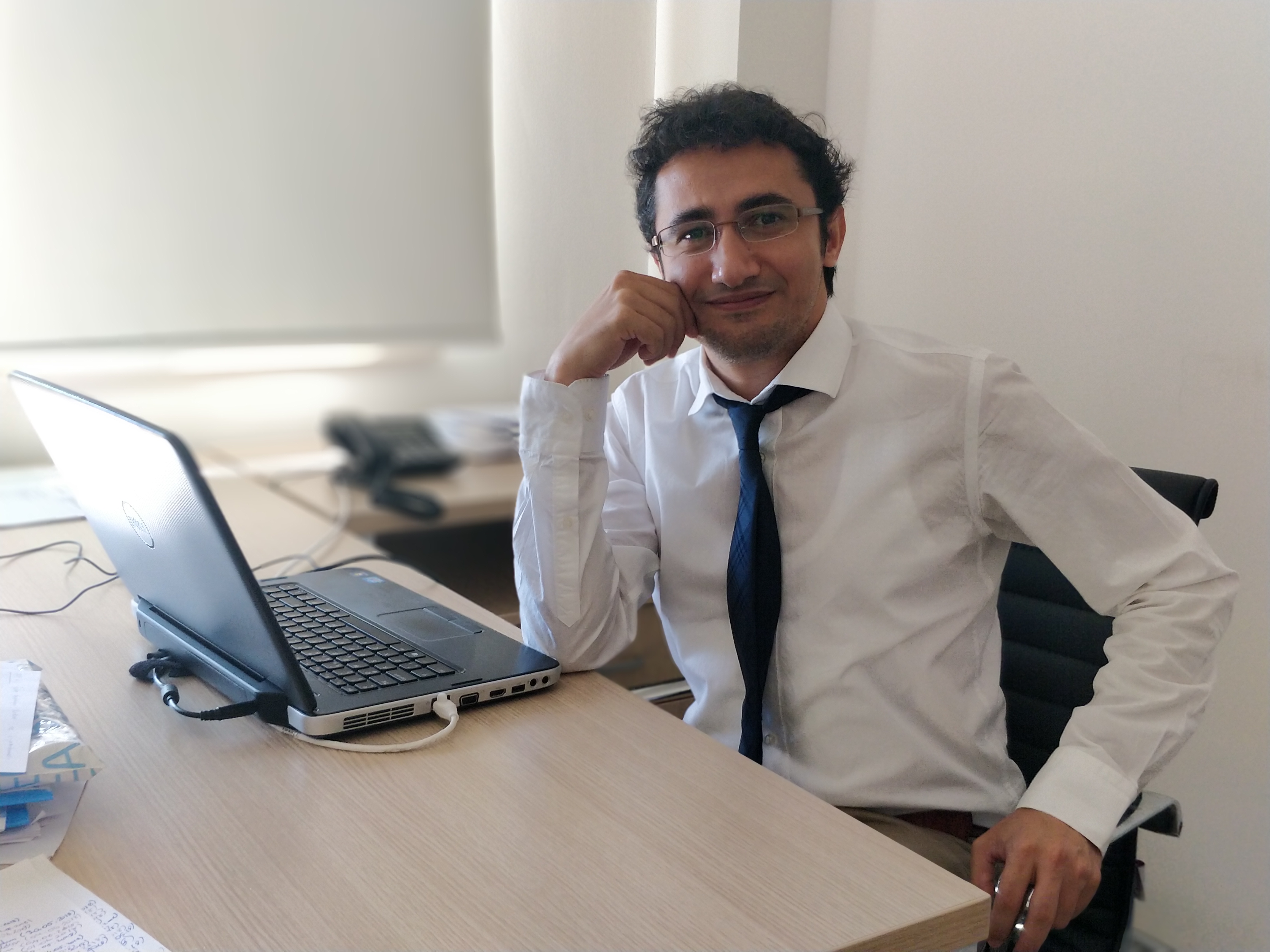 